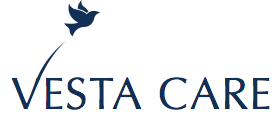 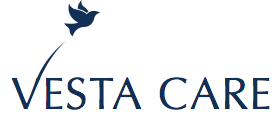 Vestacare application for employmentSection One: Job detailsSection Two: Personal detailsSection Three: Eligibility to work in the Section Four: Employment historyOther employmentSection Five: Education HistorySection Six: Demonstration of your suitability for the roleSection Seven: ReferencesPlease provide full contact details of two work related referees, one of whom must be your current employer, or if not currently employed, your most recent employer. References will only be taken up for successful candidates and will not be contacted until a verbal conditional offer of employment has been made. All offers of employment are conditional and subject to references satisfactory to Vestcare and pre-employment checks, including Disclosure and Barring service (DBS).Referee One					Referee TwoSection Eight: Further information and DeclarationIf you are applying for a role at Vestacare, your offer of employment will be subject to a disclosure from the Disclosure and Barring service (DBS) that Vestacare deem to be satisfactory. Please tick the box below to confirm your consent to an Enhanced Level DBS check. You must understand that failure to reveal information that is directly relevant to the position will lead to the withdrawal of the conditional offer of employment or subsequent dismissal at a later date.  Data Protection: We take our obligations under data protection legislation seriously: these require us to explain how the data you have provided on this form, and how other personal data created in connection with your application, may be used.  Any data about you will be held in secure conditions, with access restricted to those who need it in connection with your application and selection.  Personal data relating to your application will be kept in secure conditions for up to one year if you are unsuccessful.  We will be unable to process your application unless we can use your personal data in the ways described above.  Please sign below to confirm that you give your consent to the use of your personal data in the ways described above.DeclarationI declare that, to the best of my knowledge and belief, the information provided in this Application Form is correct.Please note, that should any information provided in the application form be found to be false, should there be any wilful omission or suppression of information directly relevant to the position, or failure to conform to any of Vestacare policies, this may lead to the withdrawal of the offer of employment, or the subsequent termination of your employment.Thank you for taking the time to complete this Application Form. Job Title:Job reference:Job location:Vestacare-any of the North West locations and Head OfficeName:Address:Postcode:Contact:Home telephone:Contact::Contact:Email address:Contact:For speed, all written communication will be via emailFor speed, all written communication will be via emailWhere did you find the advert for this vacancy?Do you hold a current driving licence ?Do you require a visa to work in the ?Yes    No     Yes    No     Yes    No     If required, do you hold a valid visa?Yes    No  Expiry date If yes, please state the type of visa? Current or most recent employerCurrent or most recent employerCurrent or most recent employerCurrent or most recent employerCurrent or most recent employerCurrent or most recent employerDates employed:From““ToPosition(s) held:Brief description of duties: Brief description of duties: Brief description of duties: Brief description of duties: Brief description of duties: Brief description of duties: Reason for leaving:Annual salaryAnnual salaryPeriod of Notice:Previous employerPrevious employerPrevious employerPrevious employerPrevious employerPrevious employerDates employed:From22ToPosition(s) held:Reason for leaving:Annual salaryAnnual salaryPeriod of Notice:EmployerPosition heldDates EmployedReason for LeavingAdditional information about any gaps in career historySchools attendedQualifications (grade)Qualifications (grade)Higher education establishments attended Qualifications (grade/class)Qualifications (grade/class)Relevant training courses and professional qualificationsPlease indicate briefly why you are applying for this job. You should highlight here any particular skills and previous experience you have that you feel makes you a strong candidate. When doing so, you should remind yourself of the key knowledge and skills req for the post and the core values of Vestacare.Title and NameTitle and NameTitle and nameTitle and nameTitle and nameTitle and nameTitle and nameTitle and nameTitle and namePositionPositionPositionPositionPositionWorking RelationshipWorking RelationshipWorking RelationshipWorking RelationshipWorking RelationshipWorking RelationshipWorking RelationshipWorking RelationshipWorking RelationshipWorking RelationshipWorking RelationshipDaytime TelephoneDaytime TelephoneDaytime TelephoneDaytime TelephoneDaytime TelephoneEmailEmailEmailEmailEmailMay we contact this referee once a verbal conditional offer of employment is made?May we contact this referee once a verbal conditional offer of employment is made?May we contact this referee once a verbal conditional offer of employment is made?Yes   Yes   No  May we contact this referee once a verbal conditional offer of employment is made?May we contact this referee once a verbal conditional offer of employment is made?May we contact this referee once a verbal conditional offer of employment is made?Yes   No  	I consent to an Enhanced level DBS disclosureSignature:  Date:Signature:  Date:\12